附件2会议酒店位置及乘车线路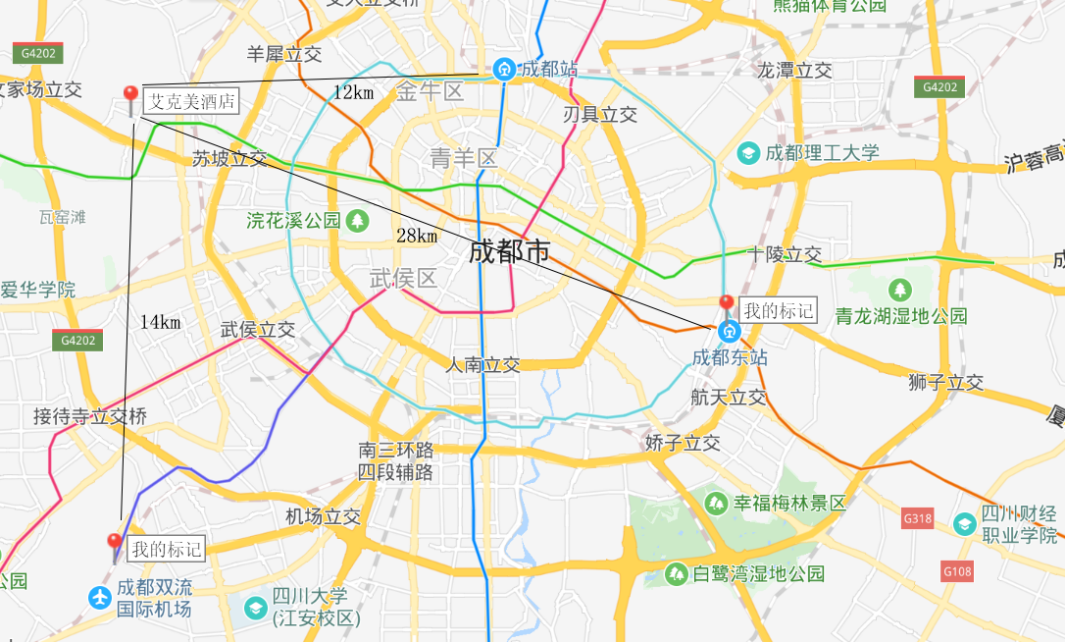 一、机场到艾克美酒店                                     乘坐地铁10号线（往太平园方向）在“太平园站”下，再转7号线（往武侯大道方向）在“文化宫站”下，再转4号线（往万盛方向）在“成都西站”下车从“A”口出，出站后往西直行约1km即可到达。备注：机场至酒店距离28公里，全程高速30分钟车程（出租车约75元）。二、火车东站到艾克美酒店     乘坐地铁2号线（往犀浦方向）在“中医大省医院站”下再转4号线在“成都西站”下车从“A”口出，出站后往西直行约1km即可到达。备注：火车东站至酒店直线距离18.2km，全程40min车程（出租车约70元）。三、火车北站到艾克美酒店乘坐地铁7号线（往北站西二路方向）在“文化宫站”下再转4号线在“成都西站”下车从“A”口出，出站后往西直行约1km即可到达。备注：火车北站至酒店直线距离15.2km，全程30min车程（打车费用约50元）。